ใบสมัครเข้ารับการคัดเลือก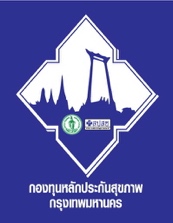 เพื่อแต่งตั้งบุคคลเป็นกรรมการในคณะกรรมการกองทุนหลักประกันสุขภาพกรุงเทพมหานครตำแหน่งผู้แทนอาสาสมัครสาธารณสุขกรุงเทพมหานครข้าพเจ้า นาย/นาง/นางสาว/ยศ...................................................................เลขประจำตัวประชาชน.........................................................................................เลขประจำตัวอาสาสมัครสาธารณสุขกรุงเทพมหานคร..........................................เกิดวันที่.................. เดือน............................... พ.ศ. ................. อายุ.................ปีที่อยู่ที่สามารถติดต่อได้ เลขที่................................... หมู่ที่.....................................ตรอก/ซอย............................................... ถนน......................................................ตำบล/แขวง............................................. อำเภอ/เขต...........................................จังหวัด..................................................... รหัสไปรษณีย์........................................โทรศัพท์................................................................... โทรสาร................................................................................โทรศัพท์เคลื่อนที่...................................................... อีเมล...................................................................................วุฒิการศึกษาสูงสุด ระดับ......................................................................................................................................สาขา......................................................................................................................................................................สถานศึกษา...................................................................................... สำเร็จการศึกษาเมื่อปี พ.ศ. .........................อาชีพปัจจุบัน............................................................ ตำแหน่ง..............................................................................สถานที่ทำงาน........................................................................................................................................................ประสบการณ์การทำงานและผลงานอันเป็นที่ประจักษ์ (หากมีต้องแสดงเอกสารหลักฐาน)............................................................................................................................................................................................................................................................................................................................................................................................................มีความประสงค์สมัครเข้ารับการคัดเลือกเพื่อแต่งตั้งบุคคลเป็นกรรมการในคณะกรรมการกองทุนหลักประกัน    สุขภาพกรุงเทพมหานคร ตำแหน่งผู้แทนอาสาสมัครสาธารณสุขกรุงเทพมหานคร จึงขอยื่นใบสมัครพร้อมเอกสาร      และหลักฐานต่าง ๆ ของข้าพเจ้า ดังต่อไปนี้ ต่อผู้อำนวยการศูนย์บริการสาธารณสุข............................................. ซึ่งเป็นศูนย์บริการสาธารณสุขที่ข้าพเจ้าสังกัด รูปถ่ายครึ่งตัวหน้าตรง ไม่สวมแว่นตา ไม่สวมหมวก ซึ่งถ่ายมาแล้วไม่เกินหกเดือน ขนาดตั้งแต่ ๑ นิ้วขึ้นไปแต่ไม่เกิน ๒ นิ้ว จำนวน ๒ รูป (ให้เขียนชื่อตัวและชื่อสกุล และตำแหน่งที่สมัคร ด้วยตัวบรรจงด้านหลังรูปถ่าย) สำเนาบัตรประจำตัวอาสาสมัครสาธารณสุขกรุงเทพมหานครที่ยังไม่หมดอายุ จำนวน ๑ ฉบับ สำเนาบัตรประจำตัวประชาชน จำนวน ๑ ฉบับ หรือหลักฐานอื่นใดที่ทางราชการออกให้ซึ่งปรากฏรูปถ่าย    ชื่อตัวและชื่อสกุล และเลขประจำตัวประชาชน ได้แก่ (ระบุชื่อและจำนวนหน้าของเอกสาร)........................................................................................................................................................................................................ สำเนาแสดงวุฒิการศึกษา (ถ้ามี) ได้แก่ (ระบุชื่อและจำนวนหน้าของเอกสาร).............................................................................................................................................................................................................................. เอกสารหลักฐานที่แสดงถึงประสบการณ์การทำงานและผลงานอันเป็นที่ประจักษ์ (ถ้ามี)ได้แก่ (ระบุชื่อและจำนวนหน้าของเอกสาร).................................................................................................................................................................................................................................................................................. เอกสารหลักฐานอื่น ๆ (ถ้ามี) เช่น กรณีชื่อตัวหรือชื่อสกุลในหลักฐานการสมัครเข้ารับการคัดเลือกไม่ตรงกัน เป็นต้นได้แก่ (ระบุชื่อและจำนวนหน้าของเอกสาร)..................................................................................................................................................................................................................................................................................โดยข้าพเจ้าขอรับรองว่า(๑) ข้าพเจ้าได้อ่านและเข้าใจประกาศสำนักอนามัย เรื่อง รับสมัครเข้ารับการคัดเลือกเพื่อแต่งตั้งบุคคลเป็นกรรมการในคณะกรรมการกองทุนหลักประกันสุขภาพกรุงเทพมหานคร ตำแหน่งผู้แทนอาสาสมัครสาธารณสุขกรุงเทพมหานคร ลงวันที่ ๒๓ มิถุนายน ๒๕๖๕ โดยละเอียดตลอดแล้ว และยอมรับข้อกำหนดและเงื่อนไขรวมทั้งจะปฏิบัติตามที่กำหนดไว้ในประกาศรับสมัครเข้ารับการคัดเลือกดังกล่าวทุกประการ(๒) ข้าพเจ้าเป็นผู้มีคุณสมบัติและไม่มีลักษณะต้องห้ามตรงตามที่กำหนดไว้ในประกาศรับสมัครเข้ารับการคัดเลือกข้างต้นทุกประการ(๓) ข้าพเจ้าทราบดีว่าเป็นหน้าที่ของข้าพเจ้าเองที่จะต้องตรวจสอบรายละเอียดการสมัครเข้ารับการคัดเลือก ติดตามประกาศกำหนดรายละเอียดและกำหนดการต่าง ๆ ที่เกี่ยวกับการคัดเลือก และทราบวัน เวลา และสถานที่       ในการจัดประชุมคัดเลือก(๔) ข้อความดังกล่าวทั้งหมดในใบสมัครนี้และเอกสารและหลักฐานที่ยื่นมาพร้อมใบสมัครนี้เป็นความจริง     ทุกประการ และข้าพเจ้าทราบดีว่าการจงใจกรอกข้อมูลอันเป็นเท็จ อาจมีความผิดฐานแจ้งความเท็จต่อเจ้าพนักงานตามประมวลกฎหมายอาญา มาตรา ๑๓๗ และอาจถูกดำเนินคดีตามกฎหมายทั้งนี้ หากปรากฏภายหลังไม่ว่าในช่วงเวลาใดก็ตามว่า ข้าพเจ้าไม่มีคุณสมบัติหรือมีลักษณะต้องห้าม    ตรงตามประกาศรับสมัครเข้ารับการคัดเลือกข้างต้น หรือไม่ได้ปฏิบัติตามที่กำหนดไว้ในประกาศดังกล่าว         หรือมีข้อความใดใบสมัครนี้หรือเอกสารและหลักฐานใดที่ยื่นมาพร้อมใบสมัครนี้เป็นเท็จหรือไม่ตรงกับความเป็นจริง    ให้ถือว่าข้าพเจ้าเป็นผู้ขาดคุณสมบัติในการสมัครเข้ารับการคัดเลือกครั้งนี้มาตั้งแต่ต้นและยินยอมให้ถูกตัดสิทธิจากการเป็นผู้สมัครในครั้งนี้ และข้าพเจ้าจะไม่ใช้สิทธิเรียกร้องใด ๆ ทั้งสิ้นหมายเหตุ  ๑. ผู้สมัครต้องกรอกข้อความลงในใบสมัครนี้ให้ถูกต้องครบถ้วนทุกข้อและลงลายมือชื่อในใบสมัครให้ครบถ้วน หากกรอกข้อความ       ไม่ครบถ้วนทุกข้อหรือไม่ตรงตามความเป็นจริง หรือไม่ลงลายมือชื่อในใบสมัครให้ครบถ้วน หรือมีข้อความไม่ชัดเจนหรือไม่ครบถ้วนหรือไม่สมบูรณ์ ไม่ว่าด้วยกรณีใด ใบสมัครจะไม่ได้รับการพิจารณาและผู้สมัครจะไม่มีสิทธิเข้ารับการคัดเลือก กรณีข้อใดไม่มี           ให้กรอกว่า “ไม่มี” หรือ “-” ๒. สำเนาเอกสารและสำเนาหลักฐานทุกฉบับให้ผู้สมัครเข้ารับการคัดเลือกเขียนคำรับรองว่า “สำเนาถูกต้อง” และลงลายมือชื่อรับรองพร้อมทั้งลงชื่อตัวและชื่อสกุลด้วยตัวบรรจงและวัน เดือน ปีที่รับรอง ไว้ที่สำเนาเอกสารและสำเนาหลักฐานนั้นลงชื่อ............................................................ผู้สมัคร(............................................................)วันที่........... เดือน........................... พ.ศ. ...........